Dirección General de Cultura y EducaciónANEXO 3PLANILLA DE INSCRIPCIÓN    2022COMPLETAR EN IMPRENTA LETRA CLARARegión: ……………………Distrito…………..……………Escuela…ESTN 4………… …………………………Materia/ Proyecto:………………………………….……………………………………………..…………………………… Apellido  y Nombre:……………………………………….…………………………………………………………… DNI/LC/LE/cuil……………………………Distrito de Residencia………………………… ……………………… Domicilio:……………………………………………….. ………….CP:………… ………………TE:…………… …………………CORREO…………………………………………..TE Alternativo:……… El aspirante presenta (describir documentación a presntar, conforme Anexo 1):Nota: Declaro que los datos más arriba proporcionados revisten carácter de Declaración Jurada. (Se deberá presentar una inscripción por cada materia a que se aspira)           Firma del aspirante                                     Aclaración                                                      Fecha Dirección General de Cultura y Educación CONSTANCIA DE INSCRIPCIÓN PARA EL ASPIRANTE Región……………..Distrito……………………..Escuela……………. ………………………………………. Cargo/Materia/Área a la que aspira……………………………….……Profesor …………………………………………….……… Apellido y Nombre………… ……………………………………… DNI/LC/LE………………………………………….Distrito de Residencia……………………………… Domicilio…………… …………CP:…………         ……..T.E cel :… ………………….. correo…………………….TE Alternativo:………… ………….enviado al correo  ABC de la SAD ……………Fecha:……………….Dirección General de Cultura y Educación ANEXO 4 PLANILLA PARA EVALUACIÓN DE PROYECTO PEDAGÓGICO Apellido y Nombre: …………………………………………………………………………………………..………………………… DNI:…………………………………………………………………………………………………………………………………………….. Establecimiento:…………………………………………………………………………………………………………………………. Distrito:………………………………………………..……………………………………………………………………………………... Tecnicatura:…………………………………………………………………………………………………………………………………… Materia:…………………………………………………………………………………………..…………………………………………… Horas reloj (módulos):…………………………………………………..………………………………………........................ Fecha:…………………………………………………………………………………..………………………………………………………. 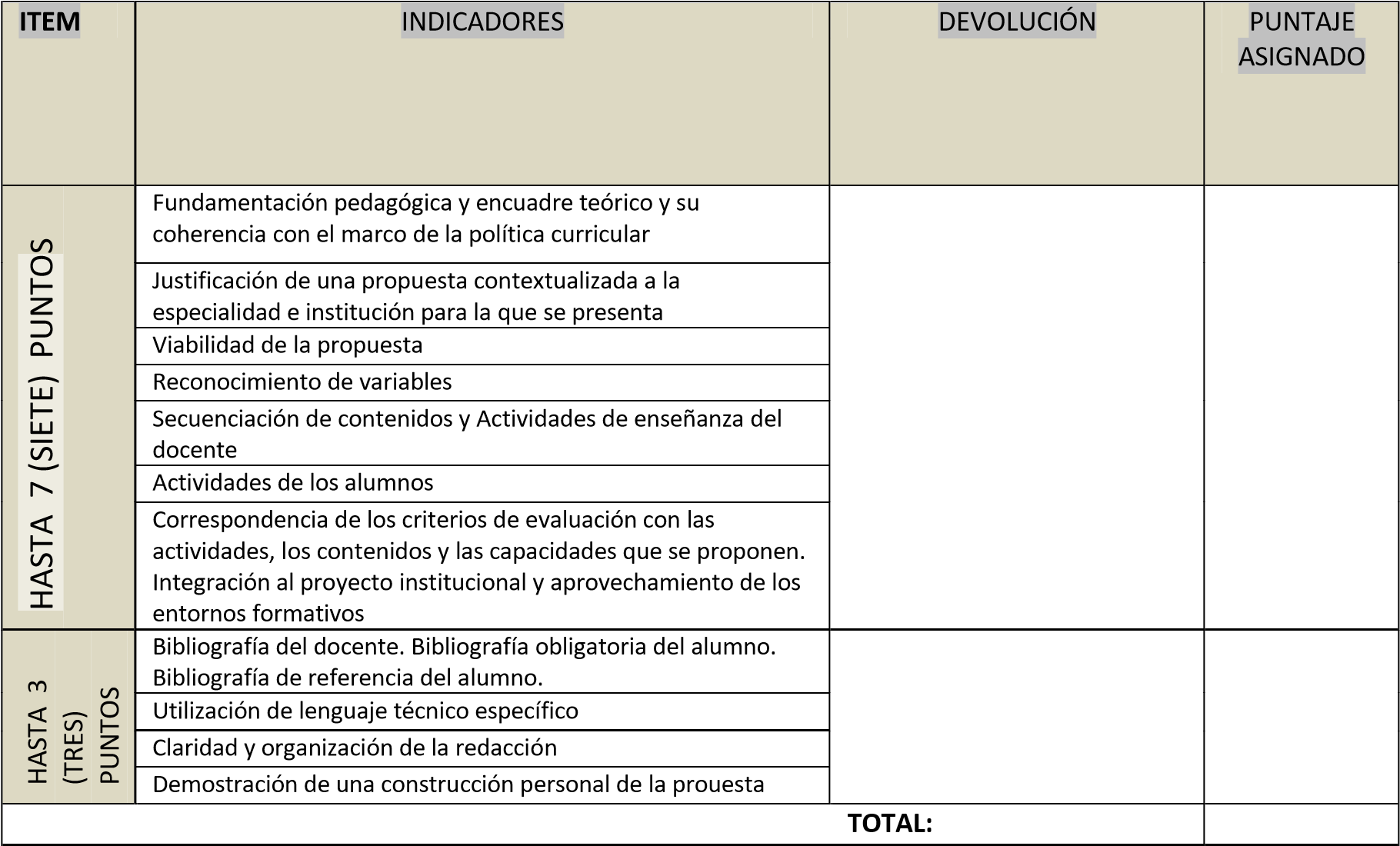 Firma y Sello de la Comisión Evaluadora: Notificación. Firma y aclaración del aspirante: Lugar y fecha:  PLANILLA PARA EVALUACIÓN DE ENTREVISTA Apellido y Nombre: …………………………………………………………………………………………..………………………… DNI:…………………………………………………………………………………………………………………………………………….. Establecimiento:…………………………………………………………………………………………………………………………. Distrito:………………………………………………..……………………………………………………………………………………... Tecnicatura:…………………………………………………………………………………………………………………………………… Materia:…………………………………………………………………………………………..…………………………………………… Horas reloj (módulos):…………………………………………………..………………………………………........................ Fecha:…………………………………………………………………………………..………………………………………………………. Firma y Sello de la Comisión Evaluadora: Notificación. Firma y aclaración del aspirante: Lugar y fecha:  PLANILLA DE NOTIFICACIÓN AL ASPIRANTEApellido y Nombre: …………………………………………………………………………………………..………………………… DNI:…………………………………………………………………………………………………………………………………………….. Establecimiento:…………………………………………………………………………………………………………………………. Distrito:………………………………………………..……………………………………………………………………………………... Tecnicatura:…………………………………………………………………………………………………………………………………… Materia:…………………………………………………………………………………………..…………………………………………… Horas reloj (módulos):…………………………………………………..………………………………………........................ Fecha:…………………………………………………………………………………..………………………………………………………. Firma y Sello de la Comisión Evaluadora: Notificación. Firma y aclaración del aspirante: Lugar y fecha:  PLANILLA DE ORDEN DE MÉRITO (Consignar sólo aspirantes aprobados)  Apellido y Nombre:…………………………………………………………………………………………………………………………… DNI:…………………………………………………………………………………………………………………………………………………… Establecimiento:………….………………………………………………………………………………………………………………….. Distrito:…………………………………………………………………………………………………………………………………………… Tecnicatura:……………………………………………………………………………………………………………………………………… Materia:……………………………………………………………………………………………………………………….…………………… Horas reloj (módulos):……………………………………………………………..………………………………………………………… Fecha:……………………………………………………………………………………………………………………………………………… Firma de la Comisión Evaluadora:ITEMINDICADORESDEVOLUCIÓNASIGNADOCoherencia de la defensa en entrevista con el Proyecto presentado  Coherencia de la defensa en entrevista con el Proyecto presentado  Coherencia de la defensa en entrevista con el Proyecto presentado  Adecuación de la intervención educativa propuesta Adecuación de la intervención educativa propuesta Adecuación de la intervención educativa propuesta Profundización y/o ampliación de información, criterios y enfoques del Proyecto, con fundamentación en marcos teóricos y curriculares pertinentes Profundización y/o ampliación de información, criterios y enfoques del Proyecto, con fundamentación en marcos teóricos y curriculares pertinentes Profundización y/o ampliación de información, criterios y enfoques del Proyecto, con fundamentación en marcos teóricos y curriculares pertinentes Pertinencia de los criterios didácticos propuestos Pertinencia de los criterios didácticos propuestos Pertinencia de los criterios didácticos propuestos Posibilidades de vinculación con otros espacios curriculares  Posibilidades de vinculación con otros espacios curriculares  Posibilidades de vinculación con otros espacios curriculares  Conocimiento del entorno social y productivo distrital, regional Conocimiento del entorno social y productivo distrital, regional Conocimiento del entorno social y productivo distrital, regional Claridad y precisión de la presentación oral Claridad y precisión de la presentación oral Claridad y precisión de la presentación oral Planteo de respuestas coherentes y fundamentadas para preguntas imprevistas Planteo de respuestas coherentes y fundamentadas para preguntas imprevistas Planteo de respuestas coherentes y fundamentadas para preguntas imprevistas TOTAL: TOTAL:  Orden de merito obtenido Puntaje Obtenido Puntaje Obtenido Puntaje Obtenido  Orden de merito obtenido Antecedentes Proyecto Entrevista Promedio Aprobado Desaprobado Orden Docente DNI Puntaje Obtenido Puntaje Obtenido Orden Docente DNI Antecedentes Proyecto Entrevista Promedio 